Plenary of the Intergovernmental Science-Policy 
Platform on Biodiversity and Ecosystem ServicesSecond sessionAntalya, Turkey, 9–14 December 2013List of participants to the first session and admission of new observers at the second session of the Plenary		Note by the secretariatThe annex to the present note sets out the list of participants to the first session of the Plenary of the Intergovernmental Science-Policy Platform on Biodiversity and Ecosystem Services and the list of organizations recommended by the Bureau of the Plenary for admission as new observers at the second session of the Plenary. The annex is presented as received and has not been formally edited.AnnexPARTICIPANTS TO IPBES-1		MEMBER STATESAntigua and Barbuda, Argentina, Australia, Azerbaijan, Bangladesh, Belgium, Benin, Bhutan, Bolivia (Plurinational State of), Bosnia and Herzegovina, Botswana, Brazil, Burundi, Cambodia, Canada, Central African Republic, Chad, Chile, China, Colombia, Congo, Costa Rica, Cuba, Denmark, Dominican Republic, Ecuador, Egypt, Ethiopia, Fiji, Finland, France, Georgia, Germany, Ghana, Grenada, Guatemala, Guinea Bissau, Honduras, Hungary, India, Indonesia, Iran (Islamic Republic of), Iraq, Ireland, Israel, Japan, Kenya, Kyrgyzstan, Latvia, Liberia, Libya, Malawi, Malaysia, Mexico, Monaco, Morocco, Nepal, Netherlands, New Zealand, Niger, Nigeria, Norway, Pakistan, Peru, Philippines, Portugal, Republic of Korea, Republic of Moldova, Russian Federation, Saint Lucia, Saint Kitts and Nevis, Saudi Arabia, South Africa, Spain, Sri Lanka, Swaziland, Sweden, Switzerland, Thailand, Togo, Trinidad and Tobago, Tunisia, Turkey, Uganda, United Kingdom of Great Britain and Northern Ireland, United Republic of Tanzania, United States of America, Yemen, Zimbabwe.		OBSERVERSAfghanistan, Austria, Burkina Faso, Comoros, Cook Islands, Côte d’Ivoire, Croatia, Democratic People’s Republic of Korea, Djibouti, Dominica, Gabon, Kazakhstan, Lebanon, Lithuania, Maldives, Mauritius, Myanmar, Mozambique, Nauru, Poland, Qatar, State of Palestine, Venezuela (Bolivarian Republic of), Zambia;Convention on Biological Diversity (CBD), Convention on Migratory Species (CMS), Convention on International Trade in Endangered Species of Wild Fauna and Flora (CITES), Ramsar Convention, United Nations Convention to Combat Desertification (UNCCD), UNEP EUROBATS, UNFCCC, UN BONN;Food and Agriculture Organization (FAO), United Nations Development Programme (UNDP), United Nations Educational, Scientific and Cultural Organization (UNESCO), United Nations Environment Programme – World Conservation Monitoring Centre (UNEP-WCMC), United Nations University, United Nations World Tourism Organization (UNWTO), United Nations Environment Management Group (UNEP-EMG), IPBES Interim Secretariat;ASEAN Centre for Biodiversity European Union, Global Biodiversity Information Facility (GBIF), Group on Earth Observations, Group on Earth Observations, Global Environment Facility (GEF), International Centre for Integrated Mountain Development (ICIMOD), Intergovernmental Panel on Climate Change (IPPC), International Union for Conservation of Nature (IUCN), International Union of Forest Research Organisations (IUFRO), Scientific and Technical Advisory Panel (STAP/GEF);African Biodiversity Network, American Museum of Natural History Alterra-Wageningen University and Research Centre, BION Network Bioversity International, BirdLife International, CAB International, CDC, AHNH, Centre for Ecology and Hydrology, Centre Tecnològic Forestal de Catalunya (CTFC), Conservation International, CropLife International, The Cropper Foundation, DFG, German Research Foundation, Deutsche Gesellschaft für Internationale Zusammenarbeit (GIZ), Ecological Society of Germany, Austria and Switzerland, European Centre for Nature Conservation (ECNC), European Network of Scientists for Social and Environmental Responsibility (ENSSER), European Platform for Biodiversity Research Strategy (EPBRS), Georgios Finnish Environment Institute, Fundación Pueblo para Pueblo, German Development Institute, Helmholtz Centre for Environmental Research-UFZ, IBN – Institute for Biodiversity, International Council for Science-ICSU, International Biogeography Society, Indigenous Information Network, Institut de Recherche en Sciences et Technologie pour l'Environnement et l'Agriculture (IRSTEA), International Centre for Integrated Mountain Development (ICIMOD), International Chamber of Commerce ICC, Island Sustainability Alliance CIS Inc, JCC/Bayh Crop Science, Laboratory of Coastal Biodiversity, League of Arab States, Leibniz Institute of Ecological Urban and Regional Development, Max Planck Institute for Ornithology, Museum für Naturkunde, NAJU – Naturschutzjugend (German Youth Association for the Protection of Nature), Pakistan Science Foundation, PBL - Netherlands Environmental Agency, Princeton University, Reseau Femmes Africaines Pour Le Developpement Durable (REFADD),Regional Environmental Centre for the Caucasus, Senckenberg Gesellschaft für Naturforschung, Society for Conservation Biology, Stockholm Resilience Centre, Tebtebba, Indigenous Peoples International Centre for Policy Research and Education, TNC, TRAFFIC International UNESCO Etxea, University of Bonn, University of East Anglia, University of Marburg, Wagenigen University, Water Safety Initiative Foundation, Wildlife Conservation Society, World Business Council for Sustainable Development (WBCSD), World Wildlife Fund (WWF), WWF International, Water Safety Initiative Foundation, Wildlife Conservation Society.IPBES Bureau recommendation on the admission of new observers to the second session of the Plenary (IPBES-2)In reference to the report of the first session of the Plenary of the Intergovernmental Science-Policy Platform on Biodiversity and Ecosystem Services (IPBES/1/12), the Plenary agreed that the following procedure would be applied to the admission of observers to its second session:(a)	The observers represented at the first session of the Plenary will be admitted and do not need to resubmit their requests for admission;(b)	With regard to new observers, the following procedure will be applied solely for the second session of the Plenary:(i)	Any body or organization, which is qualified in matters covered by the Platform, should inform the secretariat of the Platform of its wish to be represented at the second session of the Plenary;(ii)	The Bureau will review the list of those who expressed their wish to be represented at the second session of the Plenary as observers, upon submission of such list by the secretariat;(iii)	The Bureau will make recommendations on the admission of new observers to the second session of the Plenary and communicate those recommendations to members of the Platform at least eight weeks before the opening of the second session of the Plenary;(iv)	Any member of the Platform may communicate its view on the recommendations of the Bureau, which should be received by the Bureau at least two weeks before the opening of the second session of the Plenary;(v)	If there are concerns among some members of the Platform regarding the request by a body or organization for its admission to be observer of the Plenary, the Bureau will inform the body or organization of such concerns;(vi)	At the second session of the Plenary, a member of the Platform may reject the admission of a body or an organization to be an observer of the Plenary, and such rejection will stand unless overruled by two-thirds majority of the members of the Platform present and voting.In response to the above procedure, the Bureau reviewed the list of those organizations who expressed their wish to be represented at the second session of the Plenary (IPBES-2) as observers. The following table provides the result of the review, listing the organizations recommended by the Bureau to be admitted as new observers to IPBES-2. Any member of the Platform may communicate its view on the recommendations of the Bureau by 25 November 2013 by sending an email to secretariat@ipbes.net.UNITED
NATIONSEPIPBES/2/INF/11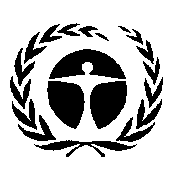 United Nations
Environment 
Programme Distr.: General31 October 2013English onlyName of organizationCountry of OrganizationWebsiteDesertNet InternationalFrance www.desertnet-international.orgEconomic Cooperation Organization Science Foundation (ECOSF)Pakistan http://www.eco4science.org/Foundation for the Promotion Indigenous Knowledge (FPCI)Panama The Institut Méditerranéen de Biodiversité et d'Ecologie marine et continentaleFrance www.imbe.fr Protection of Environment and EcoSystem (PEECO)Mauritania http://peecoen.synthasite.com/The Platform for Agrobiodiversity Research (PAR)Italy www.agrobiodiversityplatform.orgTerra-1530Republic of Moldovahttp://www.terra1530.mdUniversity of Hamburg/ Research UnitGermany http://www.uni-hamburg.deAction Group on Erosion, Technology and Concentration (ETC Group)Canada http://www.etcgroup.orgAfrican Centre for Advocacy and Human Development (ACAHD)Nigeria http://www.african-advocacygrp.orgCollaboration for Environmental Evidence (CEE)United Kingdom http://www.environmentalevidence.orgLocal Governments for Sustainability (ICLEI)Germany http://www.iclei.orgIsland Sustainability (ISACI)Cook Islands Action Jeunesse pour le DéveloppementCongo http://ong-ajedcongo.blogspot.combioGENESISFrance www.diversitas-international.orgInter-American Institute for Global Change Research (IAI)Argentina www.iai.intInternational Council for the Exploration of the Sea (ICES)Denmark www.ices.dkKarlsruhe Institute of Technology (KIT)Germany www.ifgg.kit.eduZoï Environment Network (Zoï)Switzerland www.zoinet.orgARCMEDSpain www.arcmed.euAsia-Pacific network for Global Change Research (APN)Japan www.apn-gcr.org22 The European Environment Agency (EEA)Denmark www.eea.europa.eu23FONCE CONGOCongo 24Forest Peoples Programme (FPP)United Kingdom www.forestpeoples.org25Indigenous Partnership for Agrobiodiversity and Food SovereigntyItaly http://agrobiodiversityplatform.org26Lelewal FoundationCameroon www.lelewal.org27The Nature Conservation Centre (DKM)Turkey http://en.dkm.org.tr28The University of SouthamptonUnited Kingdom www.southampton.ac.uk29World Academy of Art and ScienceUnited States of Americawww.worldacademy.org30Youth Action International (YAI)Ghana 31Sevalanka FoundationSri Lankawww.sevalanka.org32Burundi Sustainable Development AGENDA 21Burundi33Australian Research Council Centre of Excellence for Environment Decisions (ARC CEED)Australiawww.ceed.edu.au 